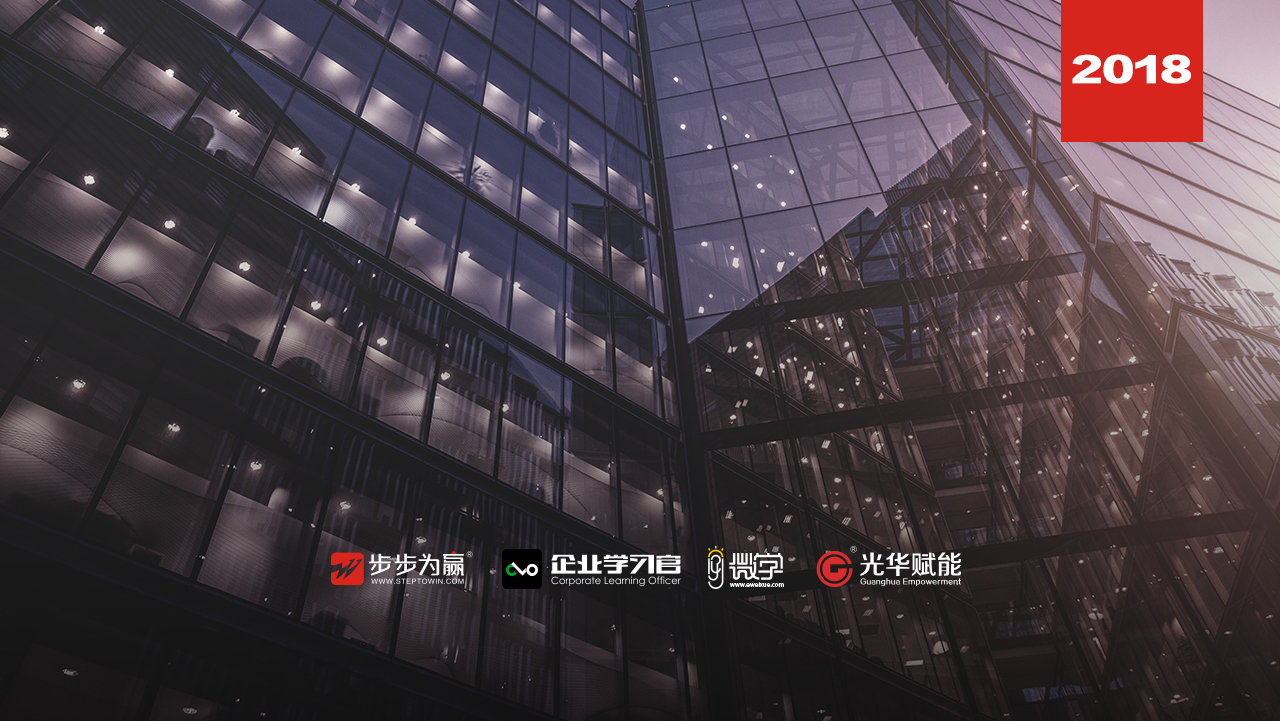 主讲老师：张利（著名战略营销专家）授课对象：企业总裁、总经理、决策者时间安排：2018年5月18日9:30至17:002018年5月19日9:00至16:30地点安排：待定参课费用：学习卡套票10张/人   现金票4200元/人  购买学习卡享受更多优惠人数限制：60人课程目标揭示市场变化轨迹 把握转型方向 从此告别转型焦虑解密企业经营的核心本质，掌握核心竞争优势的永久钥匙，获得持续赢利不再遥远揭秘互联网平台真相，避免触网陷阱，永远告别无谓烧钱的困扰铺设社群粉丝经济的广阔通道，企业与用户实现无障碍对接，做有追随者的品牌指日可待重建应对互联网挑战的信心，掌握全网营销密码，从此插上互联网的翅膀实现飞跃式发展课程大纲  Outline一 赢在把握变化问题解剖：企业家应对环境变化的最大挑战是什么？产能过剩导致什么结果？政府反腐深化给哪些行业带来不可逆转的深远影响互联网颠覆性地改变了什么？生活方式的变化让顾客的购买模式发生怎样的变化？企业的经营生态发生了怎样的变化？互联网革了谁的命？传统营销的困境与死穴是什么？案例分析：微信与红包、双十一、360、诺基亚、柯达等二、赢在头脑转型问题解剖：传统企业最应该借鉴的互联网思维是什么？         什么是长尾经济？         长尾经济如何颠覆传统的80/20法则？         平台战略的核心是什么？          平台挣钱的三个来源是什么？          免费可以成为企业战略吗？       什么是第三方付费？          粉丝经济的核心基础是什么？         口碑管理的核心秘诀是什么？         案例分析：余额宝、小米、宜家家居、川航机场大巴等三 赢在品牌价值问题剖析： 过剩年代，靠什么打动顾客？世界名牌打不打价格战？隐形冠军的启示是什么？顾客满意一定带来顾客忠诚吗？无法被互联网替代的行业有哪些？网络年代人的注意力严重分散，如何吸引顾客眼球？传统媒体的传播效率大幅下降，应对的法宝是什么？网络年代品牌的涵义发生那些颠覆性改变？互联网对品牌赋予新的使命是什么？网络年代企业和顾客建立信赖的手段有哪些？案例分析：百雀羚、优衣库、雅戈尔、旭格、回天胶业、山东六合集团、法因数控等四、赢在全网传播问题解剖：传统企业面对互联网的误区是什么？互联网平台的真相与陷进是什么？全网推广的五大理论基础是什么？如何有效使用全网推广的工具组合？自组织微社区是怎么玩起来的？互联网的广告与传统媒体广告的本质区别是什么？什么产品最适合做全网营销？如何用全网营销做导流？如何利用大数据做客户粘性？ 案例分析：湛卢文化、中国好声音、快书包、百度、腾讯、谷歌等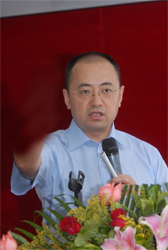 资历背景	著名战略营销专家、新商业的观察者、新营销的研究者新媒体的实践者清华大学国际工程项目研究中心、北京大学经济学院金融投资家研修班、浙江大学继教院、管理学院总裁班、中山大学高教院总裁班、中国人民大学培训学院的特聘教授授课风格语言生动、幽默，课堂气氛热烈、活跃，令学员在轻松愉快的过程中获得最大收获 授课经验中国电信、中国联通、中国铁通集团、中国建设银行、华垦集团、广州市委组织部、华硕电脑、内蒙古蒙牛集团、特步（中国）有限公司、西南财经大学课程预告时间：2018年5月25-26日（周五、六）课题：《BEST高能经验萃取--将组织经验转化为培训成果》主讲：邱伟（《FAST高效课程开发》作者、组织经验萃取专家）学习卡套餐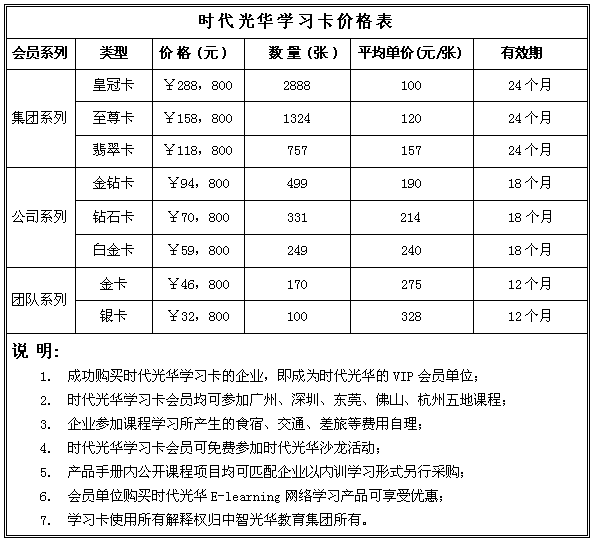 